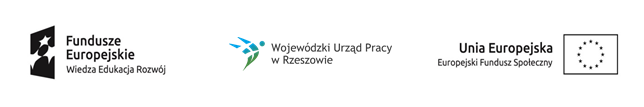 Projekt „Młodzi fachowcy”nr projektu: WND-POWR.01.02.01-18-0159/19 realizowany w ramach PO WER, Działanie 1.2 Wsparcie osób młodych pozostających bez pracy na regionalnym rynku pracyDoradztwo IPD gr.3Doradztwo IPD gr.3Doradztwo IPD gr.3Doradztwo IPD gr.3Doradztwo IPD gr.3Doradztwo IPD gr.3Doradztwo IPD gr.3Doradztwo IPD gr.3Data13.6.202015.6.202016.6.202017.6.202018.6.202019.6.202020.6.2020Godz.8-1814-2014-2014-2014-2014-208-18L. godz.106666610MiejsceKolbuszowa, ul. 11 Listopada 11Kolbuszowa, ul. 11 Listopada 11Kolbuszowa, ul. 11 Listopada 11Kolbuszowa, ul. 11 Listopada 11Kolbuszowa, ul. 11 Listopada 11Kolbuszowa, ul. 11 Listopada 11Kolbuszowa, ul. 11 Listopada 11Doradztwo IPD gr.3Doradztwo IPD gr.3Doradztwo IPD gr.3Doradztwo IPD gr.3Doradztwo IPD gr.3Doradztwo IPD gr.3Doradztwo IPD gr.3Data22.6.202023.6.202024.6.202025.6.202026.6.202027.6.2020Godz.14-2014-2014-2014-2014-208-16L. godz.666668MiejsceKolbuszowa, ul. 11 Listopada 11Kolbuszowa, ul. 11 Listopada 11Kolbuszowa, ul. 11 Listopada 11Kolbuszowa, ul. 11 Listopada 11Kolbuszowa, ul. 11 Listopada 11Kolbuszowa, ul. 11 Listopada 11